Объявляем благодарность родителям 2 младшей группы за активное  участие  в конкурсе:"Моя новогодняя поделка-2016"                                                            Воспитатели группы.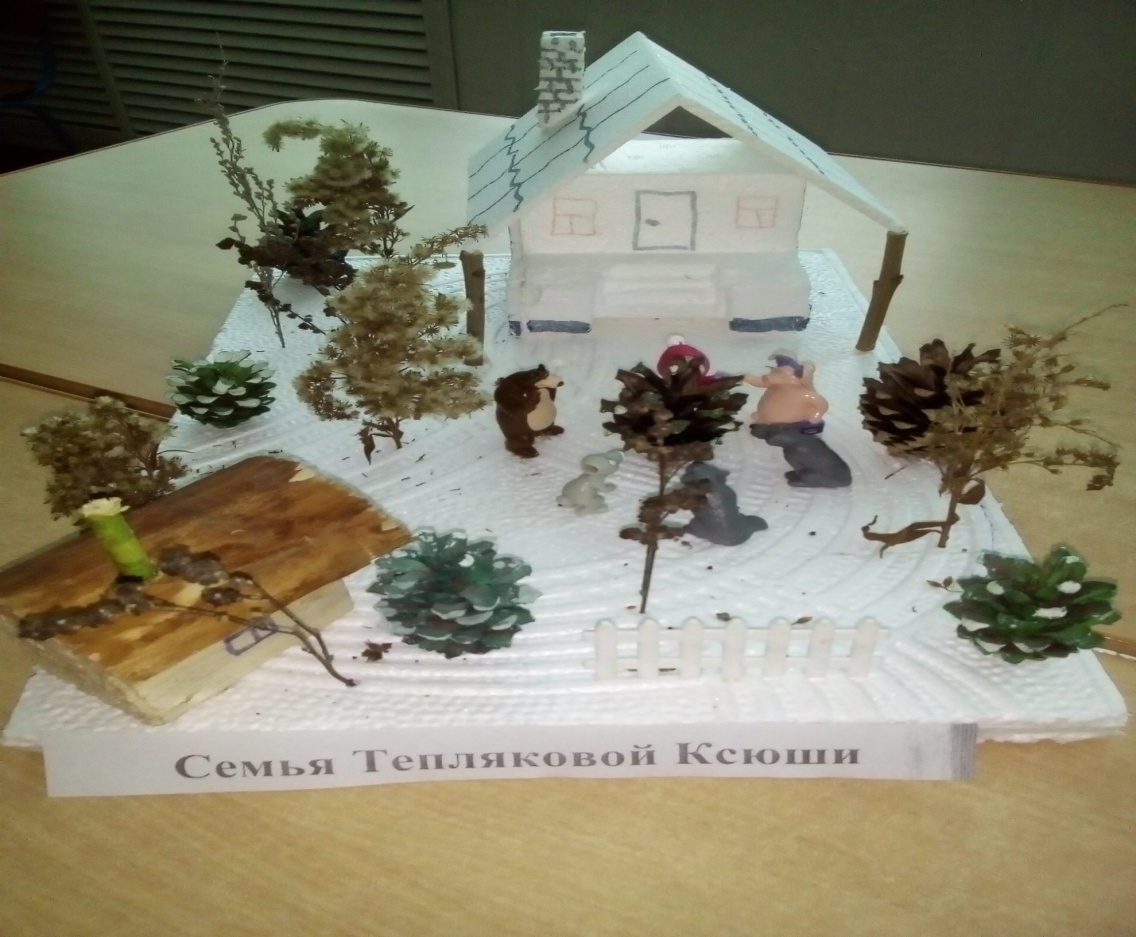 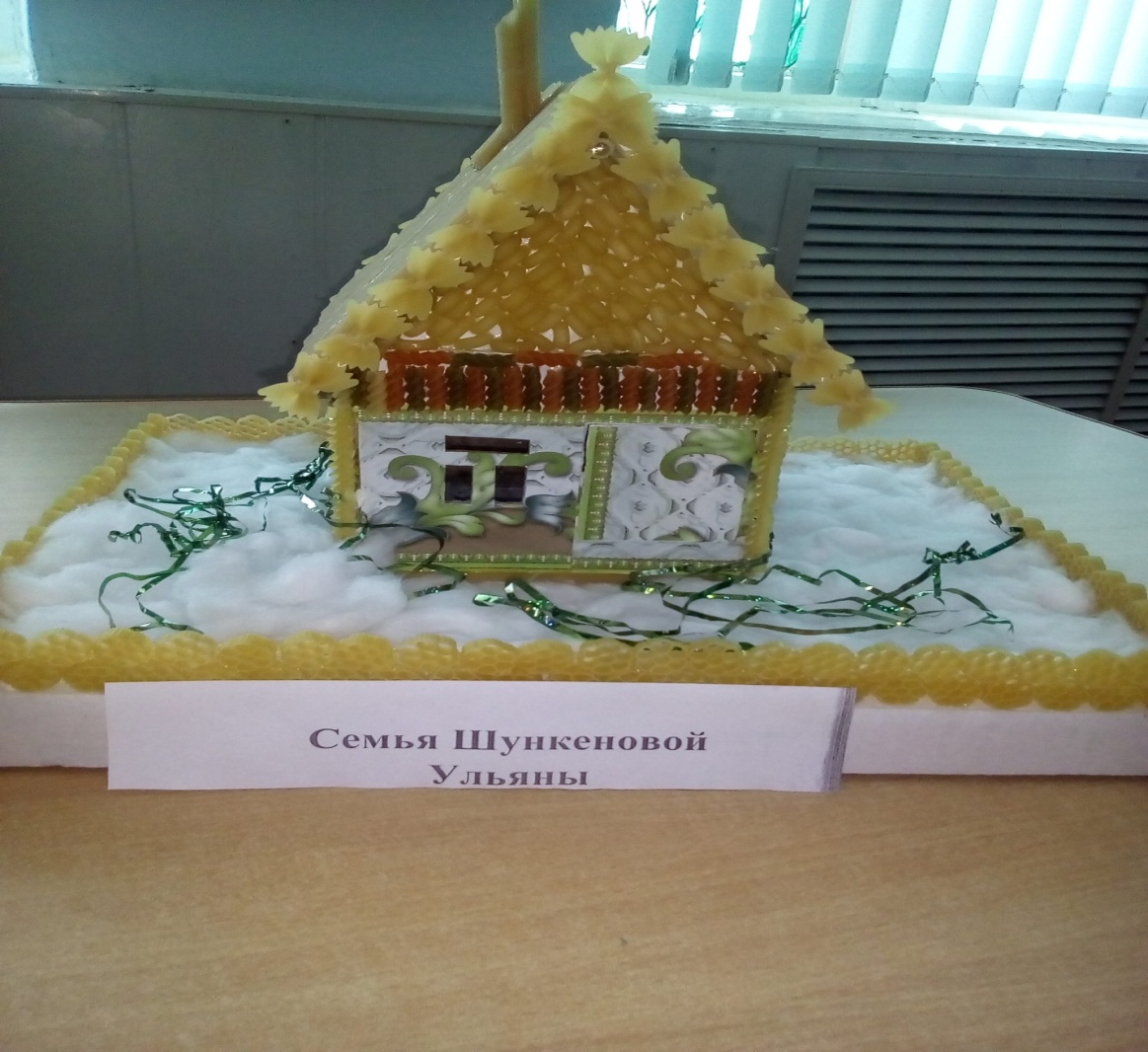 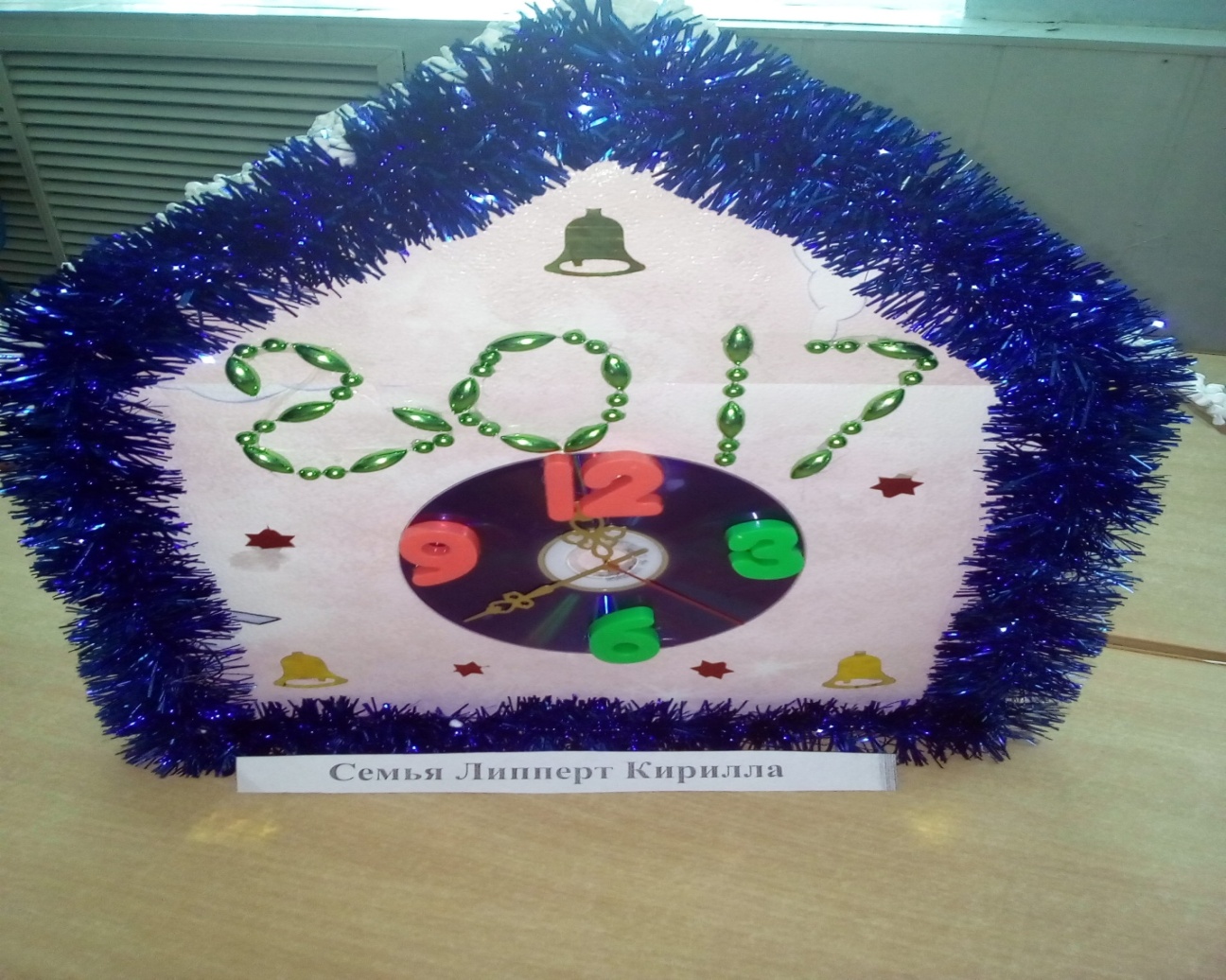 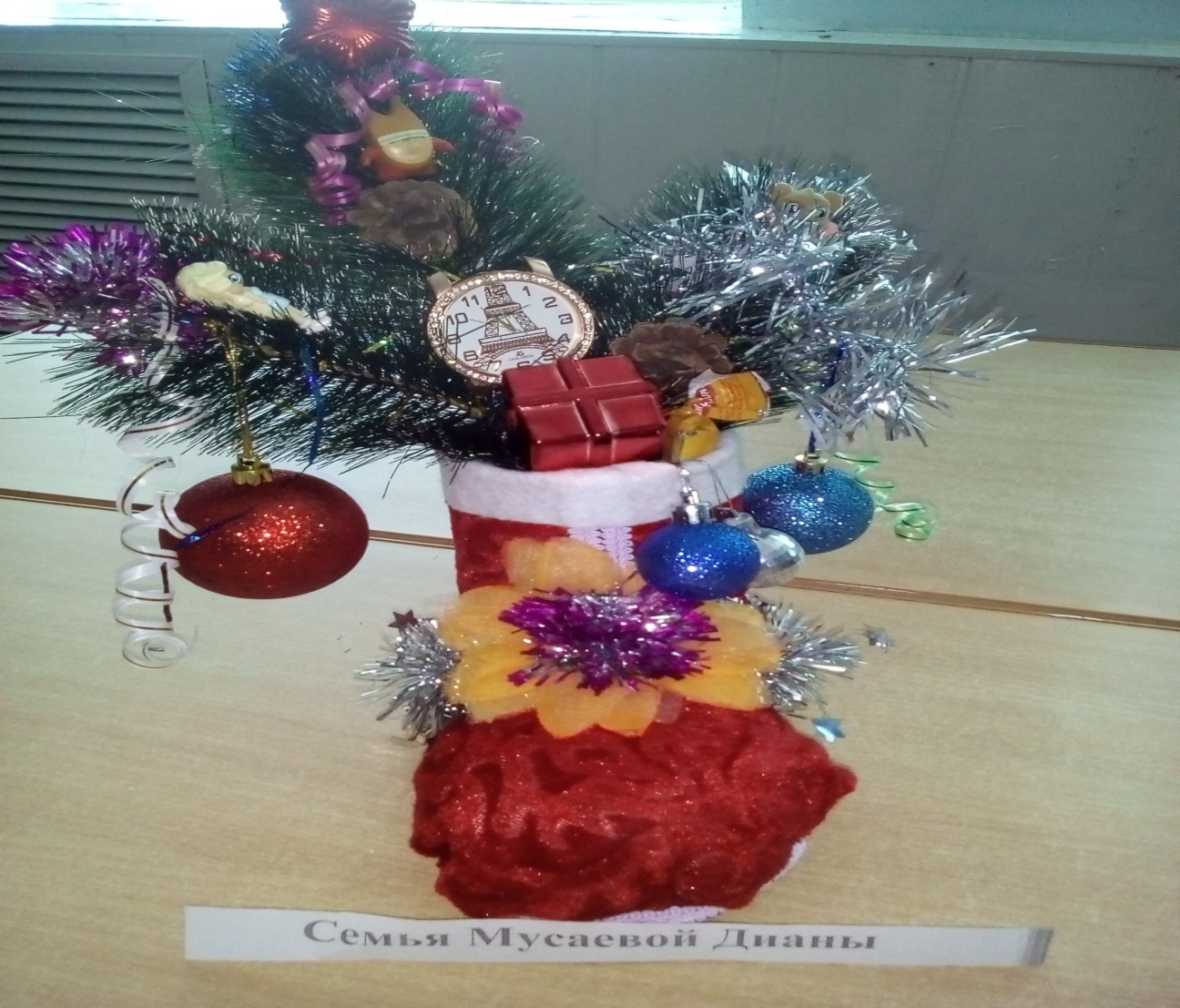 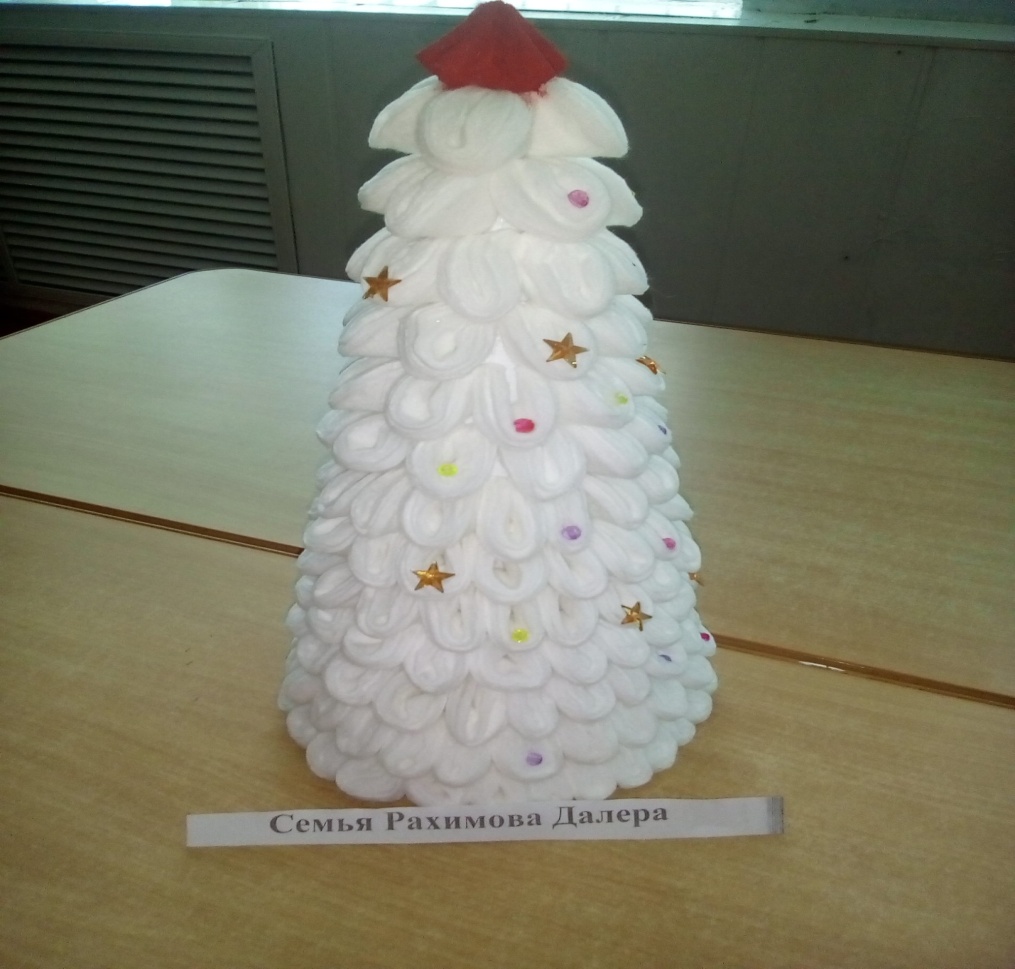 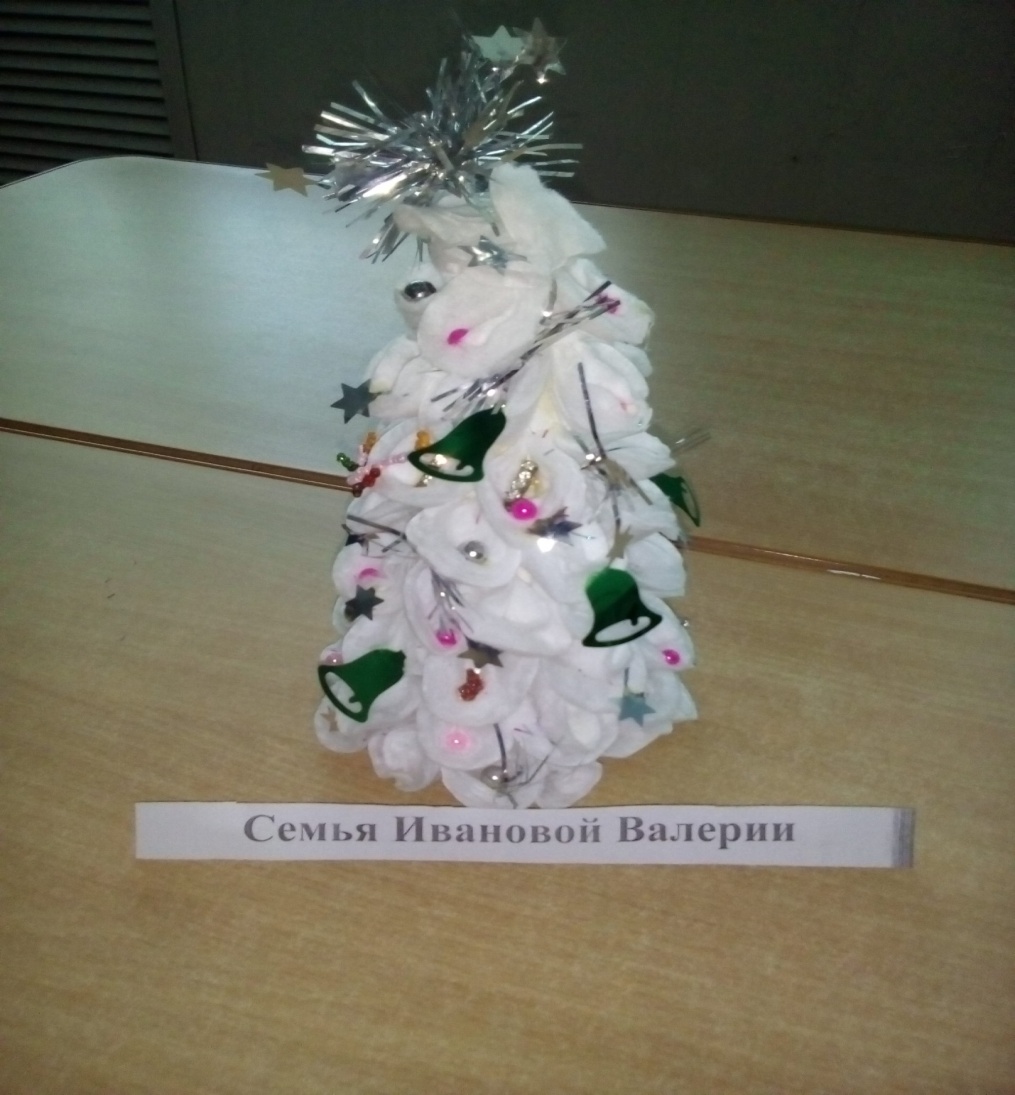 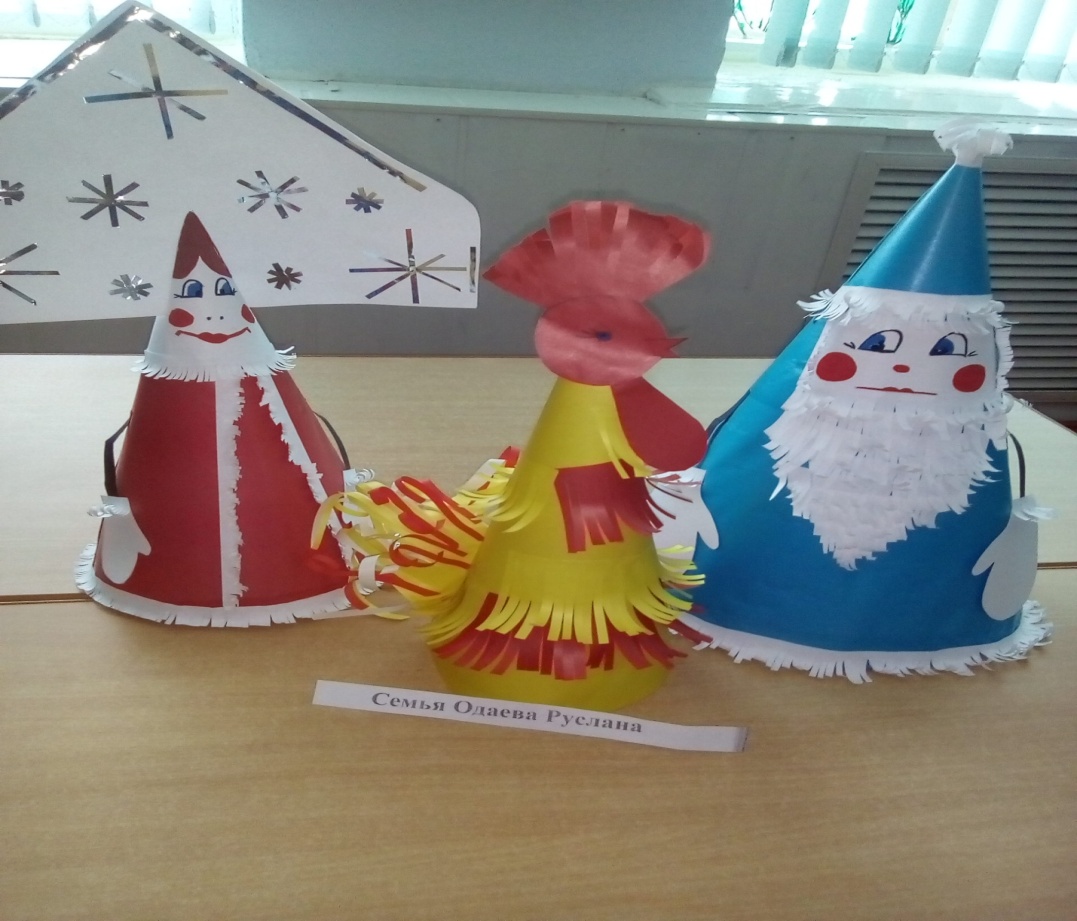 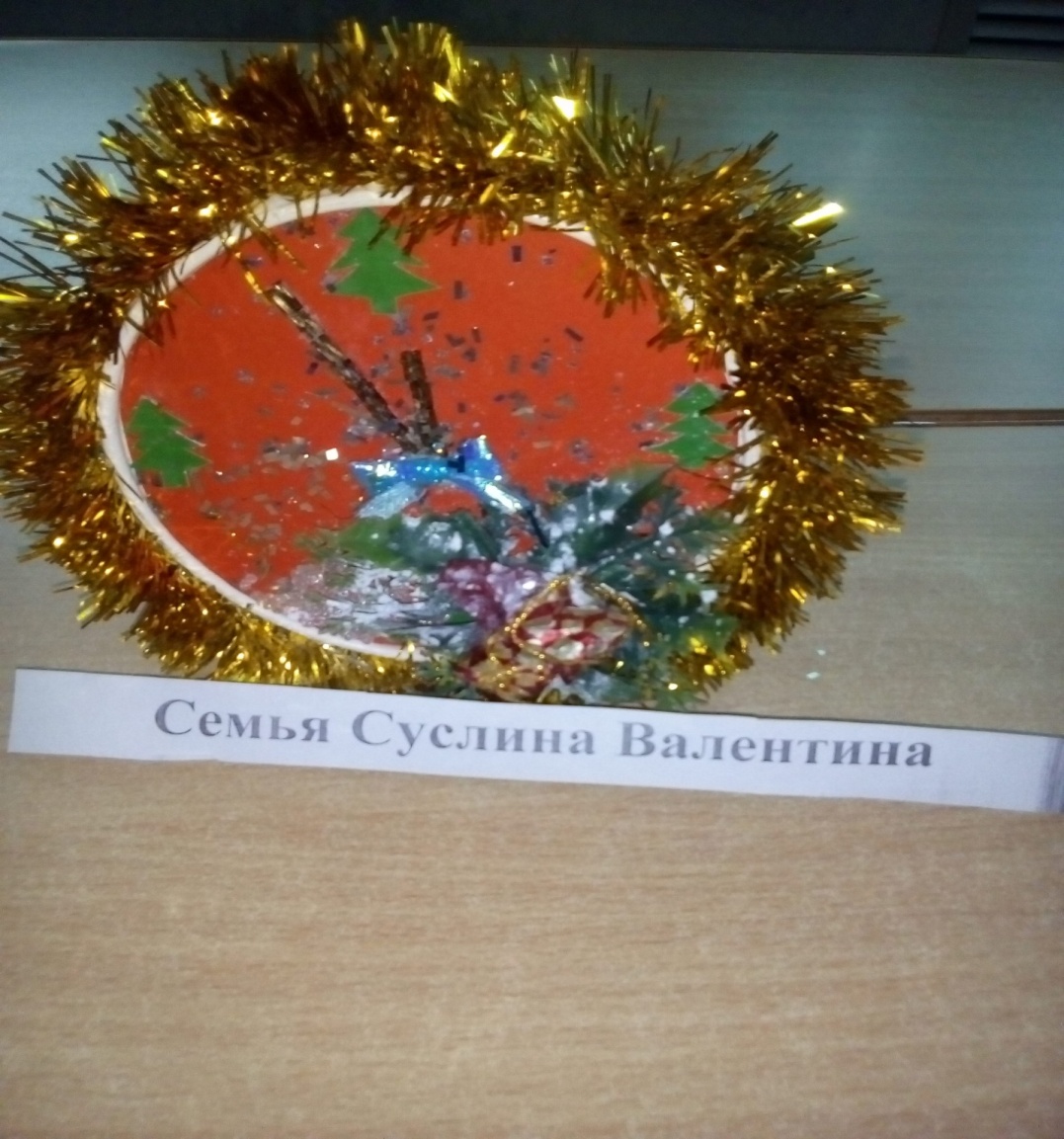 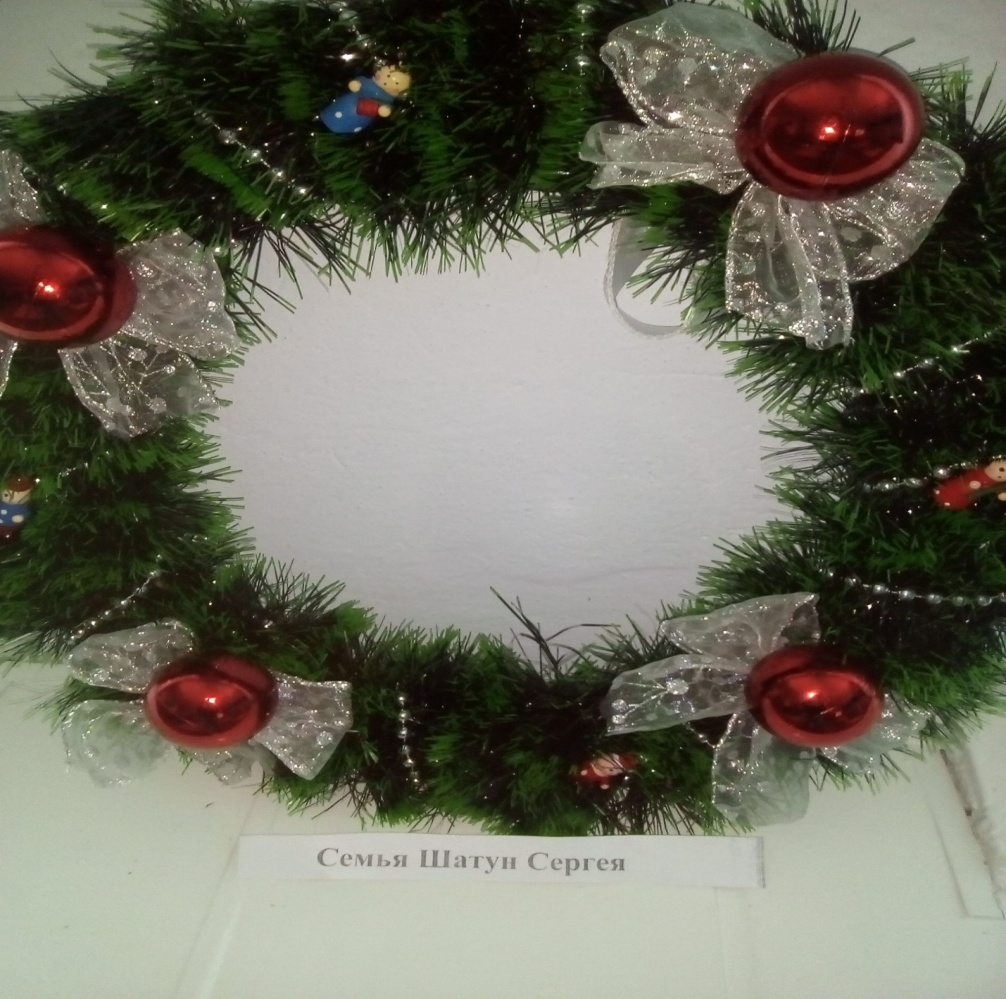 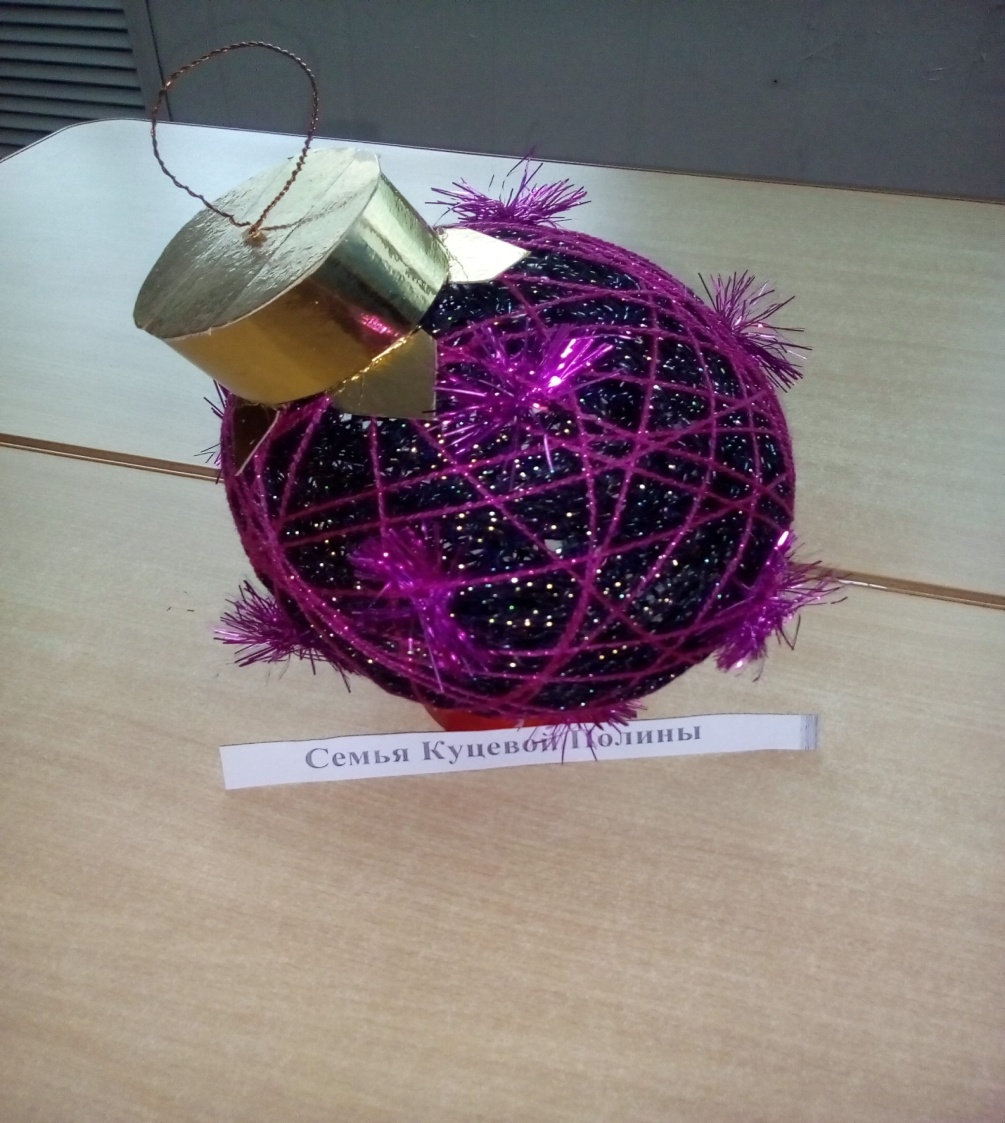 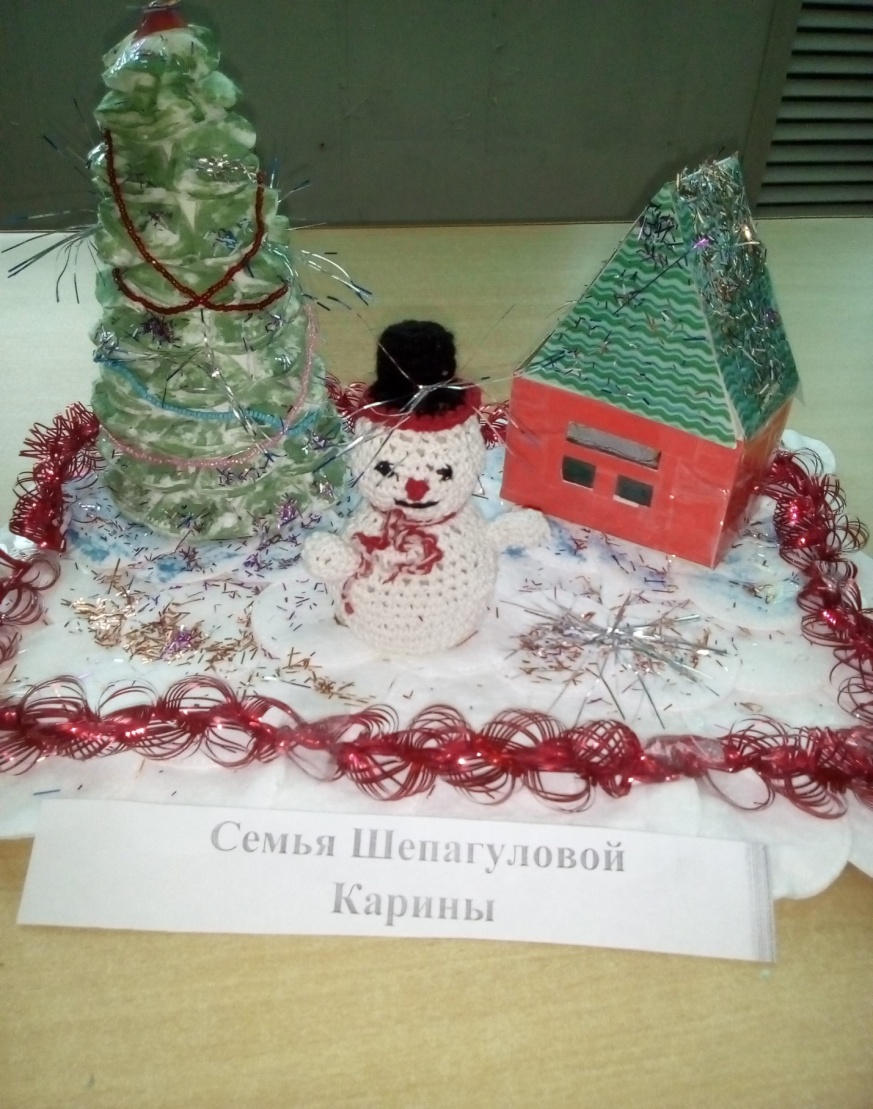 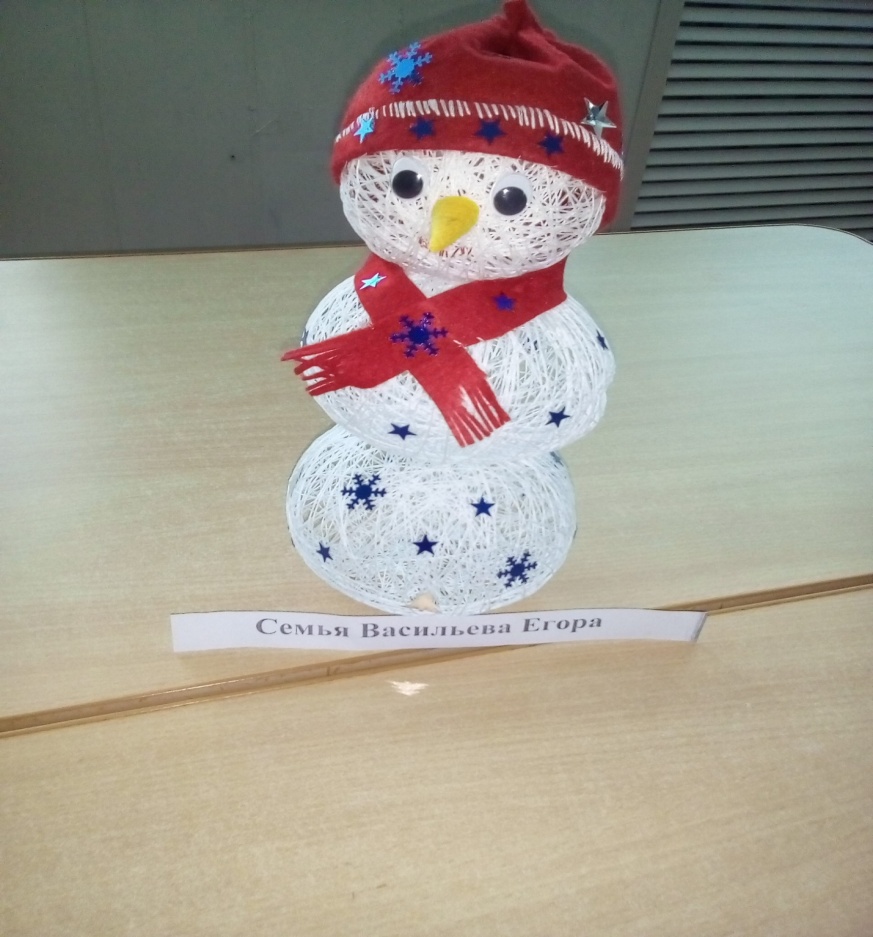 